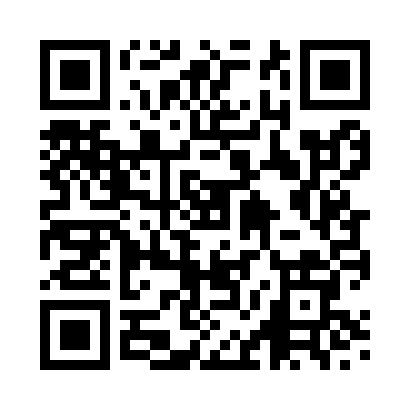 Prayer times for Asheldham, Essex, UKWed 1 May 2024 - Fri 31 May 2024High Latitude Method: Angle Based RulePrayer Calculation Method: Islamic Society of North AmericaAsar Calculation Method: HanafiPrayer times provided by https://www.salahtimes.comDateDayFajrSunriseDhuhrAsrMaghribIsha1Wed3:305:2712:546:018:2110:192Thu3:275:2512:546:028:2310:223Fri3:245:2312:536:038:2410:244Sat3:215:2212:536:048:2610:275Sun3:185:2012:536:058:2810:306Mon3:155:1812:536:068:2910:337Tue3:125:1612:536:078:3110:368Wed3:095:1512:536:088:3210:399Thu3:065:1312:536:098:3410:4110Fri3:035:1112:536:108:3610:4411Sat3:015:1012:536:118:3710:4512Sun3:015:0812:536:128:3910:4613Mon3:005:0612:536:138:4010:4714Tue2:595:0512:536:148:4210:4815Wed2:585:0312:536:148:4310:4816Thu2:585:0212:536:158:4510:4917Fri2:575:0112:536:168:4610:5018Sat2:564:5912:536:178:4810:5119Sun2:564:5812:536:188:4910:5120Mon2:554:5612:536:198:5110:5221Tue2:544:5512:536:208:5210:5322Wed2:544:5412:536:208:5310:5323Thu2:534:5312:536:218:5510:5424Fri2:534:5212:546:228:5610:5525Sat2:524:5012:546:238:5710:5626Sun2:524:4912:546:238:5910:5627Mon2:514:4812:546:249:0010:5728Tue2:514:4712:546:259:0110:5829Wed2:504:4612:546:269:0210:5830Thu2:504:4612:546:269:0310:5931Fri2:504:4512:546:279:0511:00